МИНИСТЕРСТВО ОБРАЗОВАНИЯ И НАУКИ РЕСПУБЛИКИ ДАГЕСТАНГосударственное бюджетное профессиональное образовательное учреждение 
Республики Дагестан «Технический колледж им. Р.Н. Ашуралиева»РАБОЧАЯ ПРОГРАММА ДИСЦИПЛИНЫОП.05 МатериаловедениеСпециальность: 13.02.03 Электрические станции, сети и системыУГС: 13.00.00 Электро- и теплоэнергетикаКвалификация выпускника: техникМахачкала, 2021 г.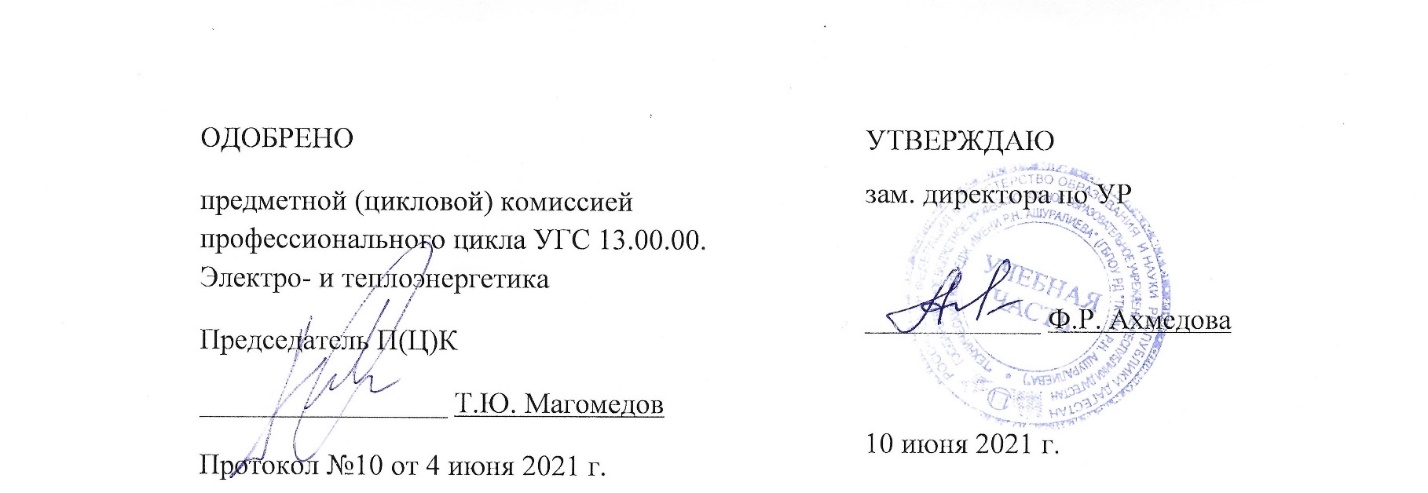 Рабочая программа дисциплины ОП.05 Материаловедение разработана на основе:Федерального государственного образовательного стандарта среднего профессионального образования по специальности 13.02.03 Электрические станции, сети и системы, утвержденного приказом Министерства образования и науки Российской Федерации № 1248 от 22 декабря 2017 г., (зарегистрирован Министерством юстиции 18 января  2017 г. № 49678);с учетом:Примерной основной образовательной программы по специальности 13.02.03 Электрические станции, сети и системы разработанной Федеральным учебно-методическим объединением в системе среднего профессионального образования по укрупненным группам профессий, специальностей 13.00.00 Электро- и теплоэнергетика в соответствии с рабочим учебным планом образовательной организации на 2021/2022 учебный год.Разработчик:Батырханов Юсуп Абдулмуслимович, преподаватель дисциплин профессионального цикла ГБПОУ  РД «Технический колледж им. Р.Н. Ашуралиева».Рецензенты / эксперты:Рашитханов Арип Таймасханович, зам. заведующего кафедрой Электроэнергетики и возобновляемых источников энергии ФГБОУ ВО «Дагестанский государственный технический университет»;Агаев Улуби Ахмедович, преподаватель ГБПОУ РД «Технический колледж им. Р.Н. Ашуралиева»© Батырханов Юсуп Абдулмуслимович 2021© ГБПОУ  РД «Технический колледж им. Р.Н. Ашуралиева» 2021СОДЕРЖАНИЕ1. ОБЩАЯ ХАРАКТЕРИСТИКА ПРИМЕРНОЙ РАБОЧЕЙ ПРОГРАММЫ УЧЕБНОЙ ДИСЦИПЛИНЫ «Материаловедение» 1.1. Место дисциплины в структуре основной образовательной программы: 	Учебная дисциплина «Материаловедение» является обязательной частью общепрофессионального цикла примерной основной образовательной программы в соответствии с ФГОС по профессии 13.02.03 Электрические станции, сети и системы. Учебная дисциплина «Материаловедение» обеспечивает формирование профессиональных и общих компетенций по всем видам деятельности ФГОС по специальности 13.02.03 Электрические станции, сети и системы Особое значение дисциплина имеет при формировании и развитии ОК.1.2. Цель и планируемые результаты освоения дисциплины:   В рамках программы учебной дисциплины обучающимися осваиваются умения и знания2. СТРУКТУРА И СОДЕРЖАНИЕ УЧЕБНОЙ ДИСЦИПЛИНЫ2.1. Объем учебной дисциплины и виды учебной работы2.2. Тематический план и содержание учебной дисциплины 3. УСЛОВИЯ РЕАЛИЗАЦИИ ПРОГРАММЫ УЧЕБНОЙ ДИСЦИПЛИНЫ3.1. Для реализации программы учебной дисциплины должны быть предусмотрены следующие специальные помещения:Кабинет «Материаловедение» оснащенные оборудованием и техническими средствами обучения: индивидуальные рабочие места для обучающихся, рабочее место преподавателя, классная доска, интерактивная доска, оргтехника, персональный компьютер с лицензионным программным обеспечением; образцы материалов (стали, чугуна, цветных металлов); образцы неметаллических и электротехнических материалов; приборы для измерения свойств материалов.3.2. Информационное обеспечение реализации программыДля реализации программы библиотечный фонд образовательной организации должен иметь печатные и/или электронные образовательные и информационные ресурсы, рекомендуемых для использования в образовательном процессе 3.2.1. Печатные издания1. Электротехнические и конструкционные материалы под ред. В.А.Филикова,     М., «Высшая школа», 2013.Моряков О.С. Материаловедение - М.: Академия, 2013. 4. КОНТРОЛЬ И ОЦЕНКА РЕЗУЛЬТАТОВ ОСВОЕНИЯ УЧЕБНОЙ ДИСЦИПЛИНЫОБЩАЯ ХАРАКТЕРИСТИКА ПРИМЕРНОЙ РАБОЧЕЙ ПРОГРАММЫ УЧЕБНОЙ ДИСЦИПЛИНЫСТРУКТУРА И СОДЕРЖАНИЕ УЧЕБНОЙ ДИСЦИПЛИНЫУСЛОВИЯ РЕАЛИЗАЦИИУЧЕБНОЙ ДИСЦИПЛИНЫКОНТРОЛЬ И ОЦЕНКА РЕЗУЛЬТАТОВ ОСВОЕНИЯ УЧЕБНОЙ ДИСЦИПЛИНЫКод ПК, ОКУменияЗнанияОК 1 – 11 ПК 1.1, 1.2, 2.1, 2.2, 3.1 - 3.4, 4.3- определять свойства и классифицировать конструкционные и сырьевые материалы, применяемые в производстве, по маркировке, внешнему виду, происхождению, свойствам, составу, назначению и способу приготовления; - определять твердость материалов;- определять режимы отжига, закалки и отпуска стали; - подбирать конструкционные материалы по их назначению и условиям эксплуатации; - подбирать способы и режимы обработки металлов (литьем, давлением, сваркой, резанием)для изготовления различных деталей; - виды механической, химической и термической обработки металлов и сплавов; - виды прокладочных и уплотнительных материалов;- закономерности процессов кристаллизации и структурообразования металлов и сплавов, защиты от коррозии;- классификацию, основные виды, маркировку, область применения и виды обработки конструкционных материалов, основные сведения об их назначении и свойствах, принципы их выбора для применения в производстве;- методы измерения параметров и определения свойств материалов;- основные сведения о кристаллизации и структуре расплавов;- основные сведения о назначении и свойствах металлов и сплавов, о технологии их производства;- основные свойства полимеров и их использование;- особенности строения металлов и сплавов; - свойства смазочных и абразивных материалов;- способы получения композиционных материалов;- сущность технологических процессов литья, сварки, обработки металлов давлением и резанием.Вид учебной работыОбъем в часахОбъем образовательной программы 61в том числе:в том числе:теоретическое обучение23лабораторные работы -практические занятия 34Самостоятельная работа 4Промежуточная аттестация                                                                                  -Наименование разделов и темСодержание учебного материала и формы организации деятельности обучающихсяОбъем в часахКоды компетенций, формированию которых способствует элемент программы1234Раздел 1. Основы металловеденияРаздел 1. Основы металловеденияВведениеСодержание учебного материала2ОК 1 – 11 ПК 1.1, 1.2, 2.1, 2.2, 3.1 - 3.4, 4.3ВведениеЗадачи и значение дисциплины, её связь с другими дисциплинами. Роль металлов и конструкционных материалов в энергетике. Пути развития производства и разработки новых конструкционных материалов. Основные свойства металлов: физические, химические, механические и технологические.2ОК 1 – 11 ПК 1.1, 1.2, 2.1, 2.2, 3.1 - 3.4, 4.3Тема 1.1 Кристаллическое строение металлов.             Свойства металлов и методы их испытаний.Содержание учебного материала 2ОК 1 – 11 ПК 1.1, 1.2, 2.1, 2.2, 3.1 - 3.4, 4.3Тема 1.1 Кристаллическое строение металлов.             Свойства металлов и методы их испытаний.Атомно-кристаллическая структура металлов и сплавов. Типы решёток. Дефекты кристаллического строения.2ОК 1 – 11 ПК 1.1, 1.2, 2.1, 2.2, 3.1 - 3.4, 4.3Тема 1.1 Кристаллическое строение металлов.             Свойства металлов и методы их испытаний.Основные свойства металлов. Характеристики механических свойств. Методы их испытаний и приборы для исследования механических свойств. 2ОК 1 – 11 ПК 1.1, 1.2, 2.1, 2.2, 3.1 - 3.4, 4.3Тема 1.1 Кристаллическое строение металлов.             Свойства металлов и методы их испытаний.В том числе, практических занятий и лабораторных работОК 1 – 11 ПК 1.1, 1.2, 2.1, 2.2, 3.1 - 3.4, 4.3Тема 1.1 Кристаллическое строение металлов.             Свойства металлов и методы их испытаний.Практические занятия.6ОК 1 – 11 ПК 1.1, 1.2, 2.1, 2.2, 3.1 - 3.4, 4.3Тема 1.1 Кристаллическое строение металлов.             Свойства металлов и методы их испытаний.Определение дефектов кристаллического строения.Исследование механических свойств металлов.6ОК 1 – 11 ПК 1.1, 1.2, 2.1, 2.2, 3.1 - 3.4, 4.3Тема 1.1 Кристаллическое строение металлов.             Свойства металлов и методы их испытаний.Лабораторные работы.4ОК 1 – 11 ПК 1.1, 1.2, 2.1, 2.2, 3.1 - 3.4, 4.3Тема 1.1 Кристаллическое строение металлов.             Свойства металлов и методы их испытаний.Определение твёрдости металлов и сплавов по методу Бринелля. Определение твёрдости металлов и сплавов по методу Роквелла.4ОК 1 – 11 ПК 1.1, 1.2, 2.1, 2.2, 3.1 - 3.4, 4.3Тема 1.2 Основы теории сплавовСодержание учебного материала2ОК 1 – 11 ПК 1.1, 1.2, 2.1, 2.2, 3.1 - 3.4, 4.3Тема 1.2 Основы теории сплавовПонятие о сплавах. Классификация сплавов. Основные диаграммы                                                             состояния двойных сплавов.  Диаграмма состояния железоуглеродистых сплавов. Критические точки. Классификация железоуглеродистых сталей и сплавов.2ОК 1 – 11 ПК 1.1, 1.2, 2.1, 2.2, 3.1 - 3.4, 4.3Тема 1.2 Основы теории сплавовВиды термообработки: отжиг, нормализация, закалка, отпуск. Виды химико-термической обработки: цементация, азотирование, цианирование.2ОК 1 – 11 ПК 1.1, 1.2, 2.1, 2.2, 3.1 - 3.4, 4.3Тема 1.2 Основы теории сплавовВ том числе, практических занятий и лабораторных работ2ОК 1 – 11 ПК 1.1, 1.2, 2.1, 2.2, 3.1 - 3.4, 4.3Тема 1.2 Основы теории сплавовАнализ диаграммы состояния железо-цементит. Выполнение термической обработки углеродистых сталей.2ОК 1 – 11 ПК 1.1, 1.2, 2.1, 2.2, 3.1 - 3.4, 4.3Раздел 2. Конструкционные материалы.Раздел 2. Конструкционные материалы.Тема 2.1 Углеродистые стали и чугуны.Легированные стали.Содержание учебного материала2ОК 1 – 11 ПК 1.1, 1.2, 2.1, 2.2, 3.1 - 3.4, 4.3Тема 2.1 Углеродистые стали и чугуны.Легированные стали.Углеродистые стали. Легированные стали. Влияние углерода и постоянных примесей на свойства. Маркировка сталей по ГОСТ.2ОК 1 – 11 ПК 1.1, 1.2, 2.1, 2.2, 3.1 - 3.4, 4.3Тема 2.1 Углеродистые стали и чугуны.Легированные стали.Виды чугунов. Влияние примесей на структуру и свойства чугунов. Чугуны белые и серые, их свойства и область применения.  Ковкие и высокопрочные чугуны. Маркировка чугунов по ГОСТ.2ОК 1 – 11 ПК 1.1, 1.2, 2.1, 2.2, 3.1 - 3.4, 4.3Тема 2.1 Углеродистые стали и чугуны.Легированные стали.В том числе, практических занятий и лабораторных работ4ОК 1 – 11 ПК 1.1, 1.2, 2.1, 2.2, 3.1 - 3.4, 4.3Тема 2.1 Углеродистые стали и чугуны.Легированные стали.Определение углеродистых сталей.Выполнение маркировки углеродистых сталей.4ОК 1 – 11 ПК 1.1, 1.2, 2.1, 2.2, 3.1 - 3.4, 4.3Самостоятельная работа 2Тема 2.2 Сплавы цветных металловСодержание учебного материала2ОК 1 – 11 ПК 1.1, 1.2, 2.1, 2.2, 3.1 - 3.4, 4.3Тема 2.2 Сплавы цветных металловСплавы на медной основе. Медно-цинковые сплавы (латуни), бронзы, их состав, структура, свойства и область применения. Медно-никелевые сплавы, их состав, свойства и применение. Маркировка по ГОСТ.2ОК 1 – 11 ПК 1.1, 1.2, 2.1, 2.2, 3.1 - 3.4, 4.3Тема 2.2 Сплавы цветных металловСплавы на алюминиевой основе (деформируемые, литейные). Состав, свойства и назначение. Маркировка по ГОСТ.2ОК 1 – 11 ПК 1.1, 1.2, 2.1, 2.2, 3.1 - 3.4, 4.3Тема 2.2 Сплавы цветных металловВ том числе, практических занятий и лабораторных работ4ОК 1 – 11 ПК 1.1, 1.2, 2.1, 2.2, 3.1 - 3.4, 4.3Тема 2.2 Сплавы цветных металловОпределение сплавов цветных металлов.4ОК 1 – 11 ПК 1.1, 1.2, 2.1, 2.2, 3.1 - 3.4, 4.3Тема 2.3 Коррозия металловСодержание учебного материала2ОК 1 – 11 ПК 1.1, 1.2, 2.1, 2.2, 3.1 - 3.4, 4.3Тема 2.3 Коррозия металловХимическая и электрохимическая коррозия. Виды разрушений. Способы защиты металлов от коррозии.2ОК 1 – 11 ПК 1.1, 1.2, 2.1, 2.2, 3.1 - 3.4, 4.3Раздел 3. Основные способы обработки материаловРаздел 3. Основные способы обработки материаловТема 3.1 Основные способы обработки материаловСодержание учебного материала2ОК 1 – 11 ПК 1.1, 1.2, 2.1, 2.2, 3.1 - 3.4, 4.3Тема 3.1 Основные способы обработки материаловСущность литейного производства. Виды литья. Общие сведения о процессе обработки давлением. Основные виды обработки давлением. 2ОК 1 – 11 ПК 1.1, 1.2, 2.1, 2.2, 3.1 - 3.4, 4.3Тема 3.1 Основные способы обработки материаловРазмерная обработка материалов. Сварка, процессы, родственные сварке.2ОК 1 – 11 ПК 1.1, 1.2, 2.1, 2.2, 3.1 - 3.4, 4.3Раздел 4. Материалы с особыми физическими свойствамиРаздел 4. Материалы с особыми физическими свойствамиТема 4.1 Материалы с особыми магнитными свойствамиСодержание учебного материала2ОК 1 – 11 ПК 1.1, 1.2, 2.1, 2.2, 3.1 - 3.4, 4.3Тема 4.1 Материалы с особыми магнитными свойствамиМагнитные характеристики и свойства материалов.2ОК 1 – 11 ПК 1.1, 1.2, 2.1, 2.2, 3.1 - 3.4, 4.3Тема 4.1 Материалы с особыми магнитными свойствамиМагнитомягкие и магнитотвёрдые материалы. Применение магнитных материалов в промышленности.2ОК 1 – 11 ПК 1.1, 1.2, 2.1, 2.2, 3.1 - 3.4, 4.3Тема 4.1 Материалы с особыми магнитными свойствамиВ том числе, практических занятий и лабораторных работ4ОК 1 – 11 ПК 1.1, 1.2, 2.1, 2.2, 3.1 - 3.4, 4.3Тема 4.1 Материалы с особыми магнитными свойствамиИсследование магнитных материалов.4ОК 1 – 11 ПК 1.1, 1.2, 2.1, 2.2, 3.1 - 3.4, 4.3Тема 4.2 Материалы с особыми электрическими свойствамиСодержание учебного материала2ОК 1 – 11 ПК 1.1, 1.2, 2.1, 2.2, 3.1 - 3.4, 4.3Тема 4.2 Материалы с особыми электрическими свойствамиЭлектрические свойства проводниковых материалов и их зависимость от внешних условий.2ОК 1 – 11 ПК 1.1, 1.2, 2.1, 2.2, 3.1 - 3.4, 4.3Тема 4.2 Материалы с особыми электрическими свойствамиМатериалы высокой проводимости. Сверхпроводники и криопроводники. Сплавы с большим удельным сопротивлением. Угольные материалы.2ОК 1 – 11 ПК 1.1, 1.2, 2.1, 2.2, 3.1 - 3.4, 4.3Тема 4.2 Материалы с особыми электрическими свойствамиСамостоятельная работа 2ОК 1 – 11 ПК 1.1, 1.2, 2.1, 2.2, 3.1 - 3.4, 4.3Тема 4.2 Материалы с особыми электрическими свойствамиВ том числе, практических занятий и лабораторных работ4ОК 1 – 11 ПК 1.1, 1.2, 2.1, 2.2, 3.1 - 3.4, 4.3Тема 4.2 Материалы с особыми электрическими свойствамиПроводниковые материалы.4ОК 1 – 11 ПК 1.1, 1.2, 2.1, 2.2, 3.1 - 3.4, 4.3Тема 4.3 Диэлектрические материалыСодержание учебного материала3ОК 1 – 11 ПК 1.1, 1.2, 2.1, 2.2, 3.1 - 3.4, 4.3Тема 4.3 Диэлектрические материалыЭлектропроводность диэлектриков. Поляризация диэлектриков. Диэлектрические потери. Электрическая прочность диэлектриков. Механические, термические и физико-химические свойства диэлектриков.3ОК 1 – 11 ПК 1.1, 1.2, 2.1, 2.2, 3.1 - 3.4, 4.3Тема 4.3 Диэлектрические материалыГазообразные диэлектрики, их свойства и применение.3ОК 1 – 11 ПК 1.1, 1.2, 2.1, 2.2, 3.1 - 3.4, 4.3Тема 4.3 Диэлектрические материалыЖидкие диэлектрики, их свойства и применение.3ОК 1 – 11 ПК 1.1, 1.2, 2.1, 2.2, 3.1 - 3.4, 4.3Тема 4.3 Диэлектрические материалыПолимеры, их получение, свойства, применение.3ОК 1 – 11 ПК 1.1, 1.2, 2.1, 2.2, 3.1 - 3.4, 4.3Тема 4.3 Диэлектрические материалыРезины. Лаки, эмали, компаунды, клеи. Их классификация, свойства, применение3ОК 1 – 11 ПК 1.1, 1.2, 2.1, 2.2, 3.1 - 3.4, 4.3Тема 4.3 Диэлектрические материалыВолокнистые материалы. Минеральные диэлектрики. Электроизоляционные стёкла и керамика. Ситаллы. 3ОК 1 – 11 ПК 1.1, 1.2, 2.1, 2.2, 3.1 - 3.4, 4.3Тема 4.3 Диэлектрические материалы Активные диэлектрики.3ОК 1 – 11 ПК 1.1, 1.2, 2.1, 2.2, 3.1 - 3.4, 4.3Тема 4.3 Диэлектрические материалыВ том числе, практических занятий и лабораторных работ4ОК 1 – 11 ПК 1.1, 1.2, 2.1, 2.2, 3.1 - 3.4, 4.3Тема 4.3 Диэлектрические материалыДиэлектрики. Электрическая прочность твердых диэлектриков. Электрическая прочность жидких диэлектриков и газообразных диэлектриков.4ОК 1 – 11 ПК 1.1, 1.2, 2.1, 2.2, 3.1 - 3.4, 4.3Тема 4.4 Полупроводниковые материалыСодержание учебного материала2ОК 1 – 11 ПК 1.1, 1.2, 2.1, 2.2, 3.1 - 3.4, 4.3Тема 4.4 Полупроводниковые материалыОбщие сведения и классификация полупроводников. Электропроводность, фотопроводность и термоэлектрические явления. 2ОК 1 – 11 ПК 1.1, 1.2, 2.1, 2.2, 3.1 - 3.4, 4.3Тема 4.4 Полупроводниковые материалыЭлектронно-дырочный переход. Простые и бинарные полупроводники.2ОК 1 – 11 ПК 1.1, 1.2, 2.1, 2.2, 3.1 - 3.4, 4.3Тема 4.4 Полупроводниковые материалыВ том числе, практических занятий и лабораторных работ2ОК 1 – 11 ПК 1.1, 1.2, 2.1, 2.2, 3.1 - 3.4, 4.3Тема 4.4 Полупроводниковые материалыПолупроводниковые материалы2ОК 1 – 11 ПК 1.1, 1.2, 2.1, 2.2, 3.1 - 3.4, 4.3ЗачетЗачет2Всего:Всего:61Результаты обученияКритерии оценкиМетоды оценкиПеречень знаний, осваиваемых в рамках дисциплины- виды механической, химической и термической обработки металлов и сплавов; - виды прокладочных и уплотнительных материалов;- закономерности процессов кристаллизации и структурообразования металлов и сплавов, защиты от коррозии;- классификацию, основные виды, маркировку, область применения и виды обработки конструкционных материалов, основные сведения об их назначении и свойствах, принципы их выбора для применения в производстве;- методы измерения параметров и определения свойств материалов;- основные сведения о кристаллизации и структуре расплавов;- основные сведения о назначении и свойствах металлов и сплавов, о технологии их производства;- основные свойства полимеров и их использование;- особенности строения металлов и сплавов; - свойства смазочных и абразивных материалов;- способы получения композиционных материалов;- сущность технологических процессов литья, сварки, обработки металлов давлением и резанием.- сопоставляет и определяет свойства материалов по маркировке, внешнему виду, происхождению, свойствам, составу, назначению и способу приготовления;- классифицирует основные материалов;  - объясняет способы определения режимов отжига, закалки и отпуска стали;- выполняет подбор конструкционных материалов по их назначению и условиям эксплуатации;- определяет способы и режимы обработки металлов для изготовления различных деталей;- анализирует и выбирает виды механической, термической, химико-термической обработки металлов и сплавов; - выбирает прокладочные и уплотнительные материалы;- объясняет закономерности процессов кристаллизации и структурообразования металлов и сплавов, защиты от коррозии;- предъявляет методы измерения параметров и определения свойств материалов;- воспроизводит основные сведения о технологии производства материалов;- объясняет способы получения композиционных материалов;- предъявляет знания свойств смазочных и абразивных материалов;- объясняет сущность технологических процессов литья, сварки, обработки металлов давлением, резаниемВыполнение тестовых заданий, лабораторных работ, различных опросов.Перечень умений, осваиваемых в рамках дисциплины- определять свойства и классифицировать конструкционные и сырьевые материалы, применяемые в производстве, по маркировке, внешнему виду, происхождению, свойствам, составу, назначению и способу приготовления; - определять твердость материалов;- определять режимы отжига, закалки и отпуска стали; - подбирать конструкционные материалы по их назначению и условиям эксплуатации; - подбирать способы и режимы обработки металлов (литьем, давлением, сваркой, резанием)для изготовления различных деталей.- сопоставляет и определяет свойства материалов по маркировке, внешнему виду, происхождению, свойствам, составу, назначению и способу приготовления;- классифицирует основные материалов;  - объясняет способы определения режимов отжига, закалки и отпуска стали;- выполняет подбор конструкционных материалов по их назначению и условиям эксплуатации;- определяет способы и режимы обработки металлов для изготовления различных деталей;- анализирует и выбирает виды механической, термической, химико-термической обработки металлов и сплавов; - выбирает прокладочные и уплотнительные материалы;- объясняет закономерности процессов кристаллизации и структурообразования металлов и сплавов, защиты от коррозии;- предъявляет методы измерения параметров и определения свойств материалов;- воспроизводит основные сведения о технологии производства материалов;- объясняет способы получения композиционных материалов;- предъявляет знания свойств смазочных и абразивных материалов;- объясняет сущность технологических процессов литья, сварки, обработки металлов давлением, резаниемВыполнение лабораторных работ с определением конструкционных материалов по свойствам, видам.Выполнение лабораторных работ с испытанием материалов. Выполнение тестовых заданий.